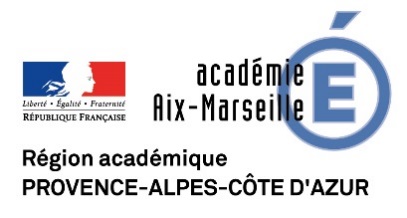 Formulaire établissement étranger - Foreign school formRECHERCHE D’UN PARTENAIRE FRANCAISFRENCH PARTN SEARCHDate de la demande : …/…/……Application date : 19/11/2019ÉTABLISSEMENT DEMANDEUR – APPLICANT SCHOOLÉTABLISSEMENT DEMANDEUR – APPLICANT SCHOOLNOM - NAMEESCOLA SAGRADA FAMILIA STATUT (PUBLIC / PRIVÉ)STATUS (PUBLIC / PRIVATE)PRIVATEPAYS - COUNTRYSPAINADRESSE - ADRESSC/ COMTE D’URGELL, 26208036 BARCELONAMAILCSFAMILIA@CSFAMILIA.COMTÉLÉPHONE - PHONE+34 934394800NOM ET ADRESSE MAIL DU CHEF D’ÉTABLISSEMENT / DIRECTEURNAME AND MAIL OF SCHOOL HEADNÚRIA VILA PLADEVALLdireccio@csfamilia.comCARACTÉRISTIQUES DE L’ÉTABLISSEMENTCHARACTERISTICS OF THE SCHOOLSituation géographique – Geografic location :   □ RURAL - RURAL        x□ URBAIN - URBANNombre total d’élèves – Total number of students : 600Langues enseignées – Languages taught: Catalan, Spanish, English, French and GermanCARACTERISTIQUES DU PARTENARIAT – CHARACTERISTICS OF THE PARTERSHIPCARACTERISTIQUES DU PARTENARIAT – CHARACTERISTICS OF THE PARTERSHIPPERSONNE CONTACT – MAIL - TELCONTACT PERSON – EMAIL - TELNÚRIA VILA PLADEVALLdireccio@csfamilia.com+34 934394800MATIÈRES IMPLIQUÉES 
SUBJECTS INVOLVEDALLÂGE DES ÉLÈVES CONCERNÉS PAR LE PARTENARIATAGE OF STUDENTS CONCERNED BY THE PARTNERSHIPFrom 10 to 16CENTRES D’INTÉRÊT POUVANT SERVIR DE BASE AU PARTENARIAT (SPORT, MUSIQUE, THÉÂTRE, ENVIRONNEMENT…) 
AREAS OF INTEREST THAT COULD BE USED AS A BASIS FOR THE PARTENERSHIP (SPORT, MUSIC, THEATER, ENVIRONMENT...)Environment, Art, Social values, Entrepreneurship,…PERSPECTIVES DU PARTENARIATTHE PARTNERSHIP OUTLOOKeTwinning : x□  OUI - YES         □ NON - NOÉchanges de classes – SCHOOL EXCHANGES:x□  OUI - YES         □ NON - NOStages en entreprise à l’étranger – workexperience abroad□  OUI - YES         x□ NON - NOErasmus+ projetcs:x□  OUI - YES         □ NON - NOPROFIL DE L’ETABLISSEMENT RECHERCHÉ - PROFILE REQUIREDPROFIL DE L’ETABLISSEMENT RECHERCHÉ - PROFILE REQUIREDDESCRIPTION DE VOTRE RECHERCHE (centres d’intérêt souhaités, âges des élèves, situation de l’établissement…)DESCRIBE WHAT YOU ARE LOOKING FOR (areas of interest, ages of students, location of the school...)We are looking for partners in France in order to be part of an Erasmus+ project as a good teaching practice exchange and for our students a good chance to get to know more about France and the French language, culture and traditions.Our target students preferably are lower secondary students, that is ages from 10 to 16. We are interested in developing projects related to increase our students’ awareness to climate change, environment, social responsabilities and duties towards the most needed in society, entrepreneur and personal initiaves, healthy habits, …The Sagrada Familia School is located in “Eixample Esquerre” in Barcelona, one of the most famous neighbourhood of the city. Near to main tourist attractions and well-connected to the city centre by metro or buses.Our website is: www.csfamilia.comDESCRIPTION DE VOTRE RECHERCHE (centres d’intérêt souhaités, âges des élèves, situation de l’établissement…)DESCRIBE WHAT YOU ARE LOOKING FOR (areas of interest, ages of students, location of the school...)We are looking for partners in France in order to be part of an Erasmus+ project as a good teaching practice exchange and for our students a good chance to get to know more about France and the French language, culture and traditions.Our target students preferably are lower secondary students, that is ages from 10 to 16. We are interested in developing projects related to increase our students’ awareness to climate change, environment, social responsabilities and duties towards the most needed in society, entrepreneur and personal initiaves, healthy habits, …The Sagrada Familia School is located in “Eixample Esquerre” in Barcelona, one of the most famous neighbourhood of the city. Near to main tourist attractions and well-connected to the city centre by metro or buses.Our website is: www.csfamilia.com